Структура и ход  урока№Этап урокаДеятельность учителяДеятельность ученика Формируемые УУДВре-мя1.Мотивация (самоопределениек деятельности) (организационныймомент: включе -ние учащихсяв деятельность на личностно-значимом уровне)а) Проверяет  готовность обучающихся к уроку.б) Создаёт эмоциональный настрой .- Ребята, вы любите узнавать новое? - Сегодня на уроке  вас ожидает открытие!                                  Мы слова сегодня будем наблюдать,
                     Выводы делать и рассуждать.
                     А чтобы урок был каждому полезен,
                     Активно в работу включимся все вместе! - Помощниками станут ваше внимание, дружба и  сме -калка. Пожелаем друг другу успеха!  В добрый час! Берутся парами за руки и  хором произносят девиз.Мы внимательные.Мы - старательные.Мы думать учимся.Всё у нас получится!Внутренняя позиция школьника на уровне положительного отношения к школе.(Л.)1мин2. Актуализация знаний:повторение изученного м-ла,необходимого для «открытия»нового.а)Проводит параллель с ранее изученным материалом.      Игра "Согласен-несогласен" - Какую часть речи мы начали изучать? (глагол)-Хорошо ли вы изучили секреты глагола, покажет игра "Согласен-несогласен":- глагол обозначает признак предмета  (нет);- глаголы изменяются по временам  (да);- глаголы изменяются по падежам  (нет);- глаголы будущего времени обозначают действие, которое уже прошло. (нет);- у глаголов прошедшего времени суффикс л (да);- в предложении глагол является  второстепенным членом (нет);   - сказуемое подчёркиваем двумя чертами  (да);- не с глаголами пишется отдельно (да);- у глаголов не бывает приставок  (нет).б)   Отмечает итог игры.  Подводит к постановке проблемы. -Молодцы, ребята. Ошибок было мало . Думаю, вы готовы решать проблемы сегодняшнего урока.Записывают число, классная работа.Отвечают на вопросы учителя (устно).С помощью "свето-фора" показывают "да-нет" Осознавать познавательную задачу, целена- правленно слушать (учите-ля,одноклассни-ков), решая её (П.)Познавательный интерес к изуче-нию русского языка, готовность пре-одолевать учебные затруднения.(Л.)3мин3 Постановка учебной задачи(учебной проблемы): принятиеучебной задачи, обсуждениепроекта ее решенияа) Создаёт проблемную ситуацию . Подводит к формулировке темы и цели урока.-Девизом урока я выбрала слова из стихотворения английского поэта 19 века Альфреда Теннисона: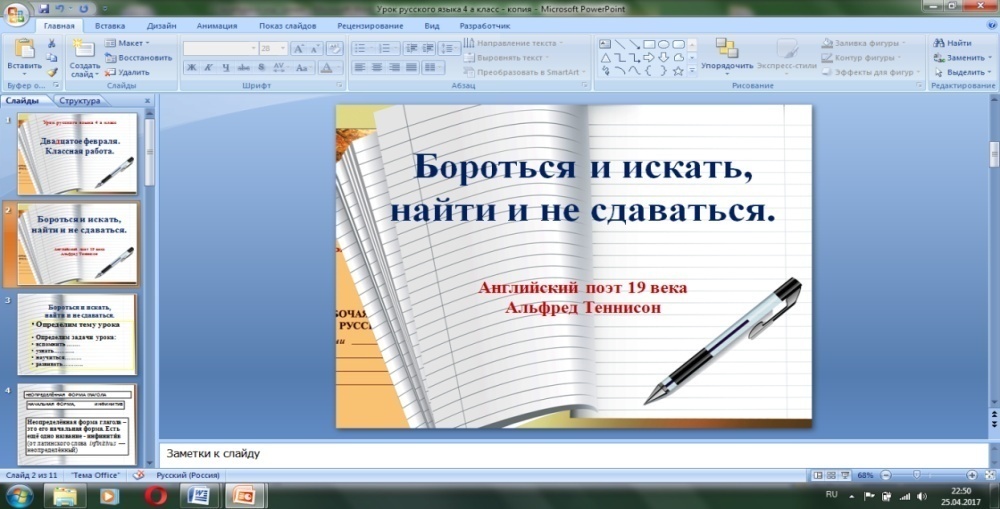 - Спишите их в тетрадь.-Как вы думаете, почему эти слова стали девизом многих путешественников и первооткрывателей, даже одной из олимпиад?    ( Слова учат идти к своей цели, не боясь преград и трудностей).-Вот и нам сегодня на уроке этот девиз поможет не один раз.  -Сначала с его помощью определим тему урока:   -Понаблюдайте, слова какой части речи использованы в девизе?- Задайте вопрос к словам. Сделайте вывод.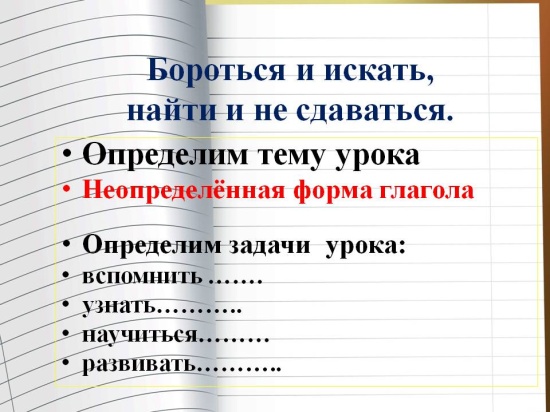 -Какие задачи мы поставим перед собой на уроке?б) Обобщает ответы детей.-Совершенно верно, а главным итогом нашего урока станет создание памятки "Неопределённая  форма  глагола" б) Раздаёт кластер для заполнения .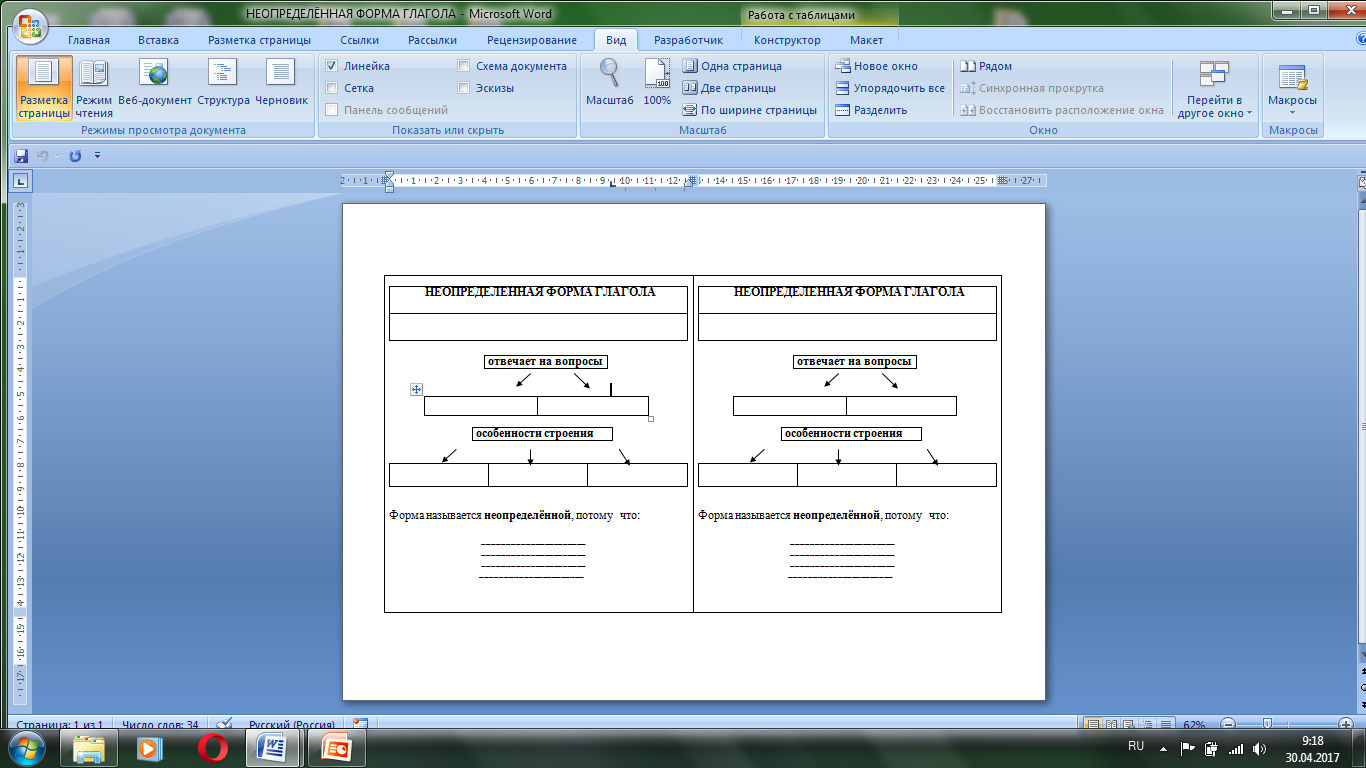 Записывают девиз в тетрадь.Высказывают свои предположения.Высказывают предположения о теме и задачах урокаФормулируют тему и познавательные задачи урока.Дежурные раздаюткаждому кластер для заполнения.Принимать и сохранять учебную задачу. (Р)Выражать свои мысли в словес- ной   форме, ориентируясь на задачи и ситуа -цию общения, соблюдая нормы литературного языка (К) Самостоятельно формулировать тему и задачи урока после предварительного обсуждения (Р)5 мин4Открытие нового знанияФИЗМИНУТКАа) Организует работу обучающихся по заполнению кластера /памятки/Прочитайте данную информацию. 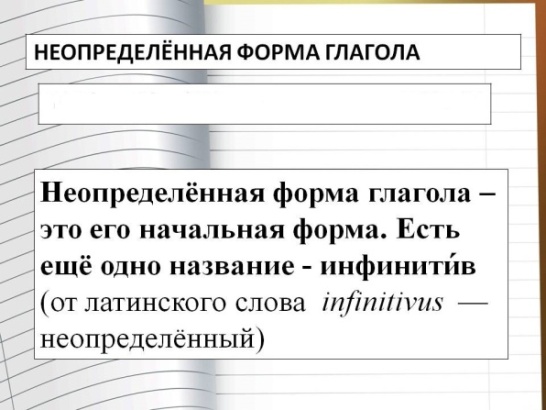 - Что нового вы узнали? /Что неопределённая форма глагола -это его начальная форма. Ещё её называют инфинитив/- Запишите в памятку. Задайте вопросы к словам девиза   /что делать, что сделать?/. 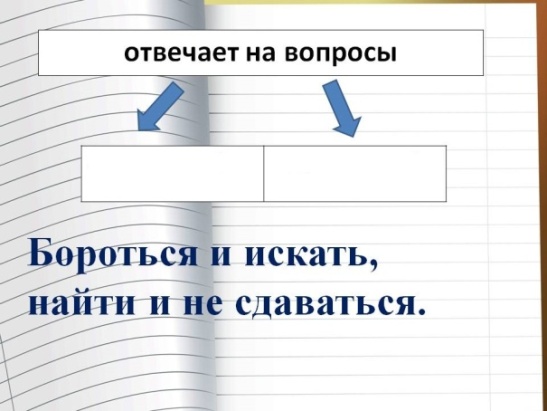 - Запишите вопросы в памятку.Глаголы в неопределённой форме имеют особенное строение.-Прочитайте предложения. Понаблюдайте за особенностями строения глаголов в н.ф. :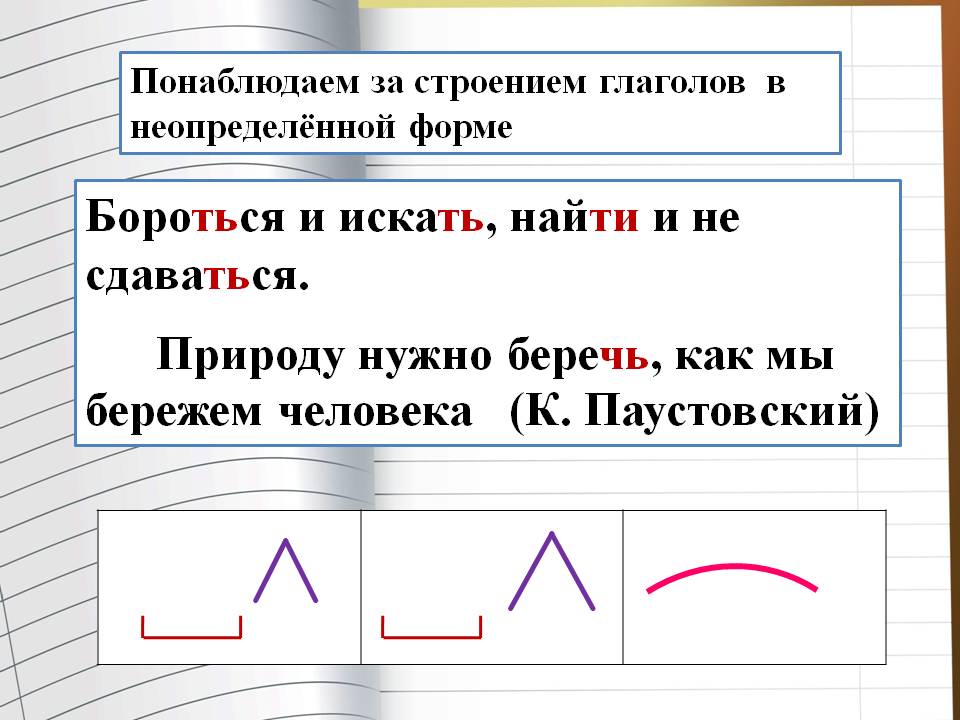 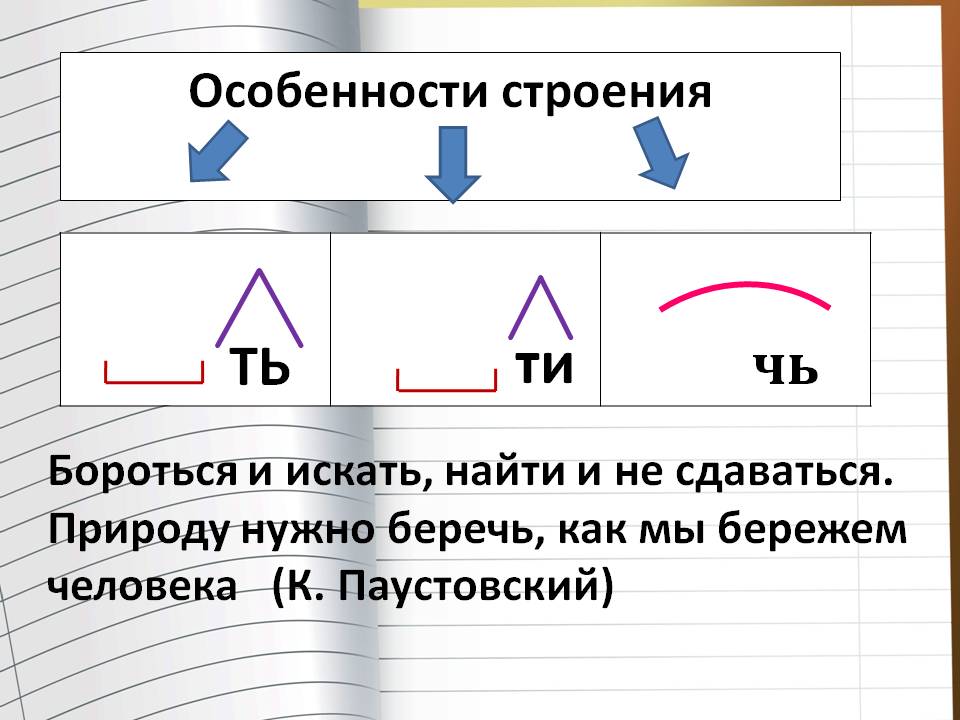 - Заполните памятку.- Обратите внимание на написание глаголов на чь:- Прочитайте 1 часть правила. Какую информацию вы запомнили?- Прочитайте 2 часть правила. Какую орфограмму нужно запомнить?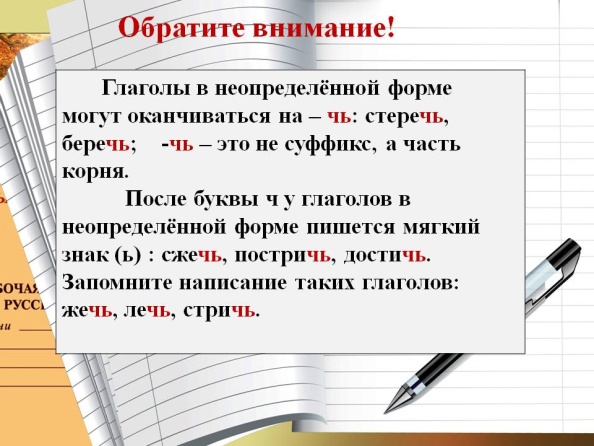 - Запишите в тетрадь три примера из правила Почему же начальную форму глагола назвали неопределённая?- Попробуем определить время, лицо, число или род; сделаем вывод.- Запишем наш вывод в памятку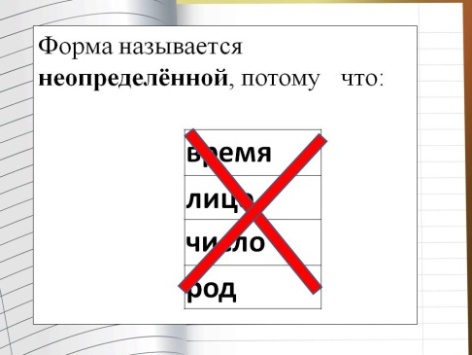 б) Подводит итог заполнения памятки- Прочитайте правило в учебнике стр.84 . Все ли сведения мы включили в памятку? 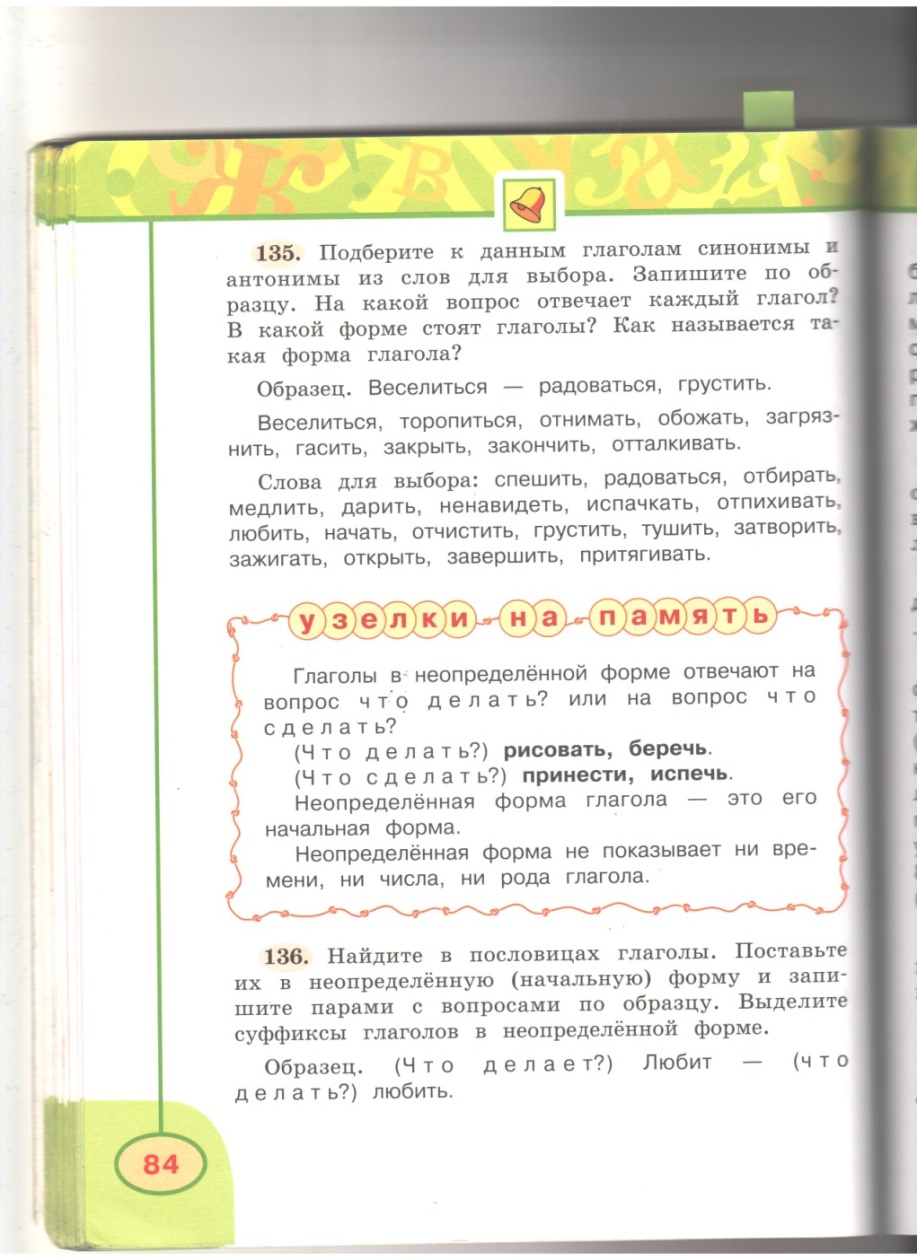 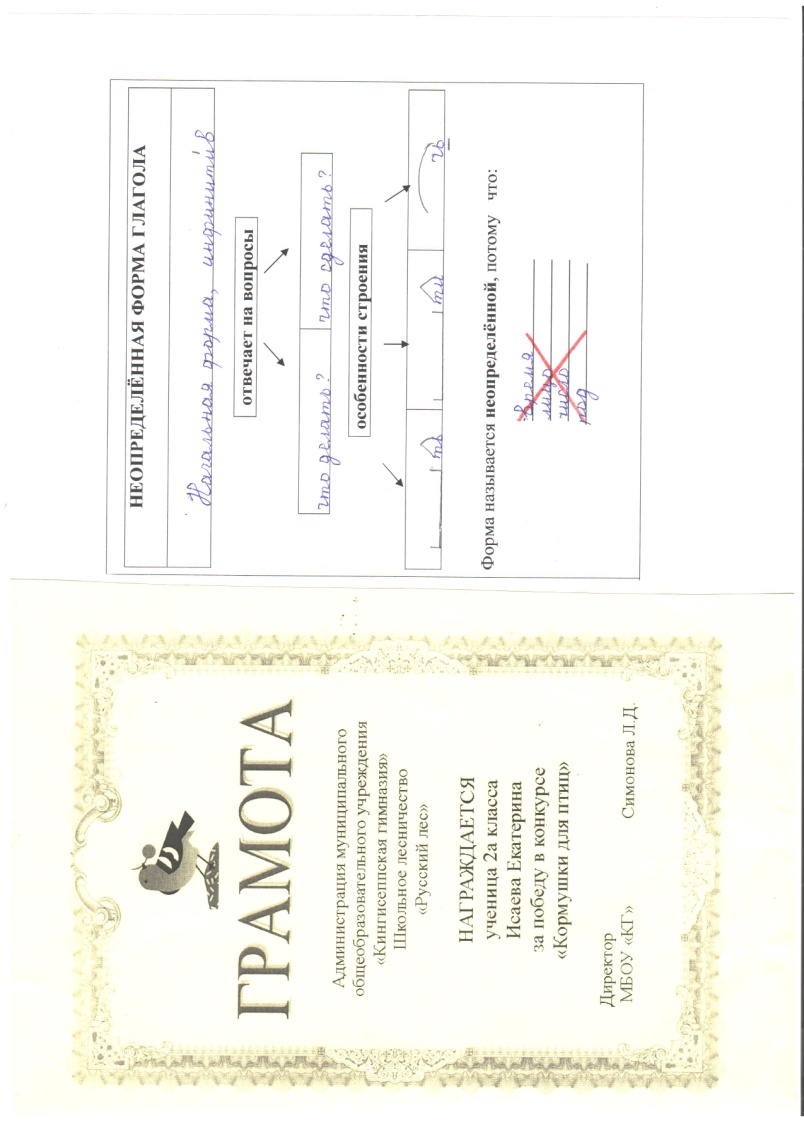 в) Организует физминутку.Читают данную информациюОтвечают на вопросы учителя, заполняют памятку.Отвечают на вопросы учителя, заполняют памяткуРаботают в паре. Анализируют слова, сравнивают, делают вывод. Записывают в памятку.Читают правило. Отвечают на вопросы учителя.Записывают слова в тетрадь, подчёрки-вают орфограмму .Работают в паре. Анализируют, сравнивают, делают вывод. Заполняют памяткуЧитают правило. Сравнивают информацию в учебнике и в памятке.Дежурные проводят комплекс упражнений.Осуществлять анализ, синтез, сравнение,языкового материала по заданным критериям (П)Строить речевые высказывания.  Участвовать в коллективном обсуждении вопросов. (К.)Инициативное сотрудничество в поиске и сборе информации (К)Строить несложные рассуждения, устанавливатьпричинно-следственные связи, делать выводы, формулировать их (П.)Находить нужную информацию, пользоваться ею. (П)Инициативное сотрудничество в поиске и сборе информации (К)Анализировать, сравнивать, делать умозаключения, выводы (П)Выполнять инструкции учителя, действовать по предложенному плану, ориенти-роваться на общий способ действия.(Р)Использование знаково-символических средств представления информации (П)12-15мин5Первичное закрепление:проговаривание нового знания.а) Организует работу по  мультимедийному учебному пособию "Уроки Кирилла и Мефодия"- Подбери к каждому глаголу подходящий вопрос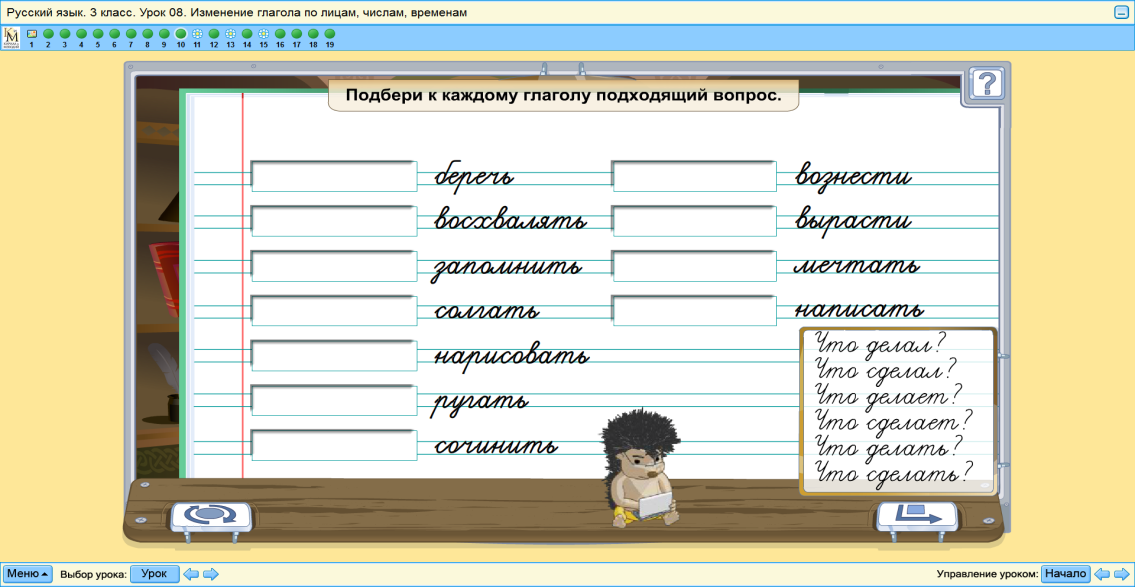 - Что общего у этих глаголов? Чем они различаются? Читают, подбирают вопрос, по очереди заносят вопросы на слайд.Отвечают на вопросы учителя.Принимать и сохранять учебную задачу. (Р)3-4мин6Самостоятель-ная работас проверкой:вывод о том, что умеет каждый а) Организует самостоятельную работу с помощью заданий на слайдах презентации:- Давайте применять полученные знания:-Выпишите только глаголы в н.ф.Петь, радость, радовать, десять, нести, несёшь, беречь, речь.-Найди лишнее слово:  писать, читать, решить, учить- Из слов в скобках образуй глаголы в неопределённой форме. Запиши пословицы.1) (Живём) – Родине (служим)3) (Ученье) – ум (точенье)б) Подводит итог .Исправляет ошибки.Выполняют задания письменно в тетради самостоятельно. По окончании - проверка.Осознание границ собствен- ных знаний, способность к самооценке и готовность вы -полнять определённые учебные действия для дальнейшего приобретения знаний. (Л.)8-10мин7Включение нового знанияв систему знанийи повторение.а) Организует работу по  мультимедийному учебному пособию "Уроки Кирилла и Мефодия":- подбор к каждому фразеологическому обороту соответствующего глагола; 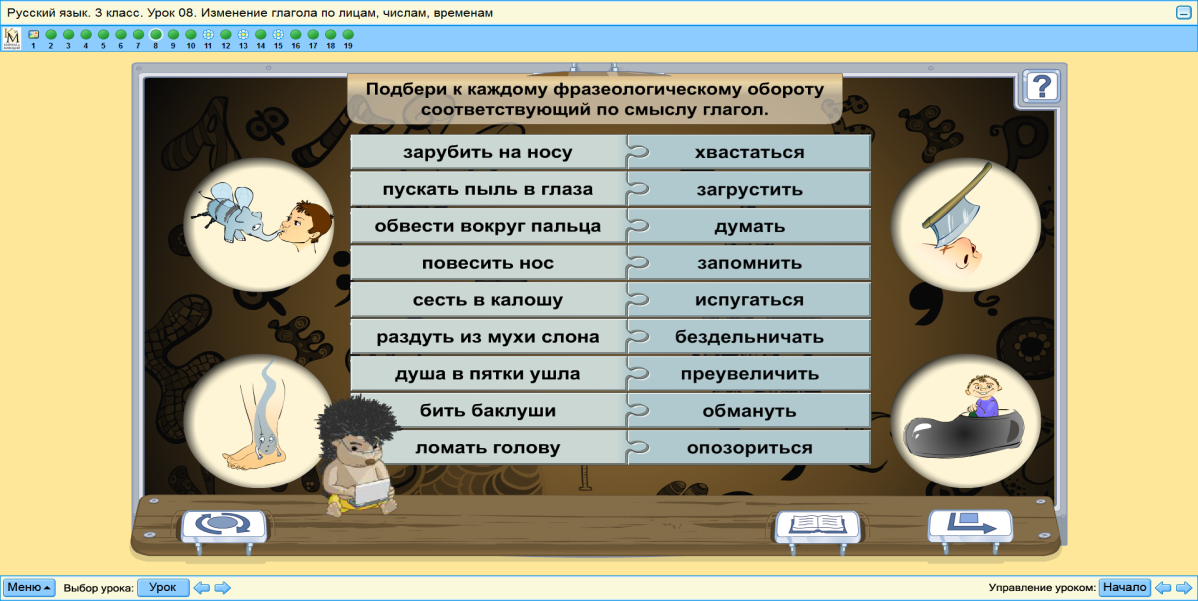 - подбор глаголов - синонимов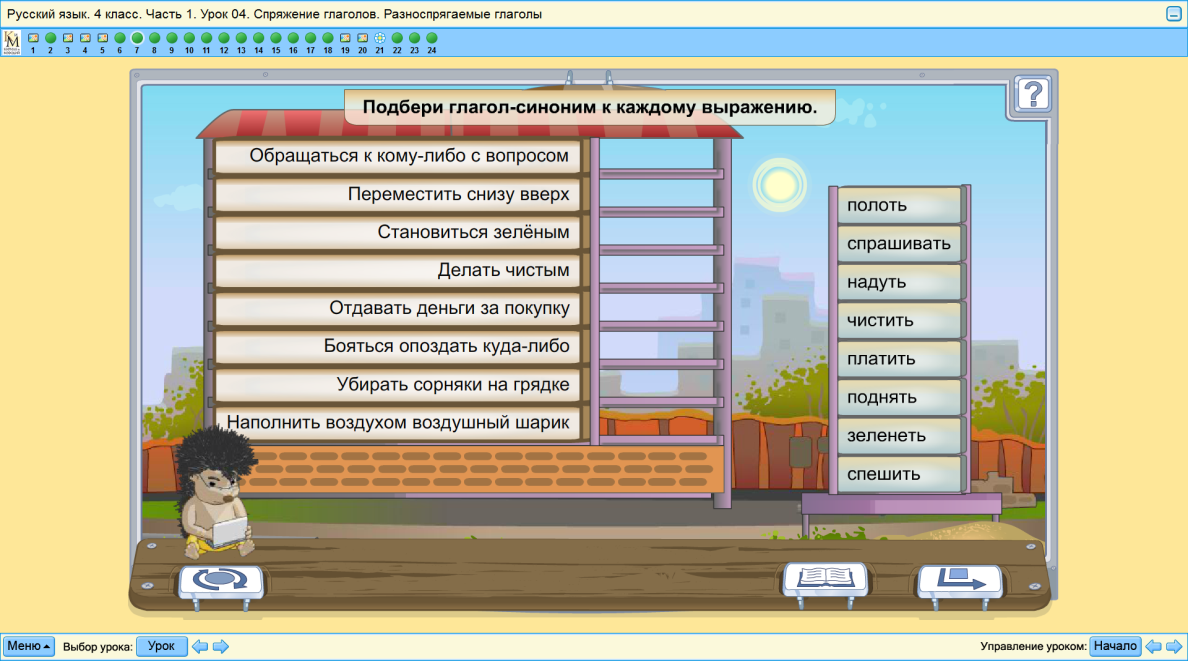 Читают, подбирают глагол,  заносят слова на слайд.Записывают 1-3 примера в тетрадь.Читают, подбирают глагол,  заносят слова на слайд.Записывают 1-3 примера в тетрадь.Принимать и сохранять учебную задачу. (Р)5 мин8Домашнее заданиеа) Показывает домашнее задание: упражнение 136.б) Предлагает творческое домашнее задание по желанию: придумать глаголы по данной модели: 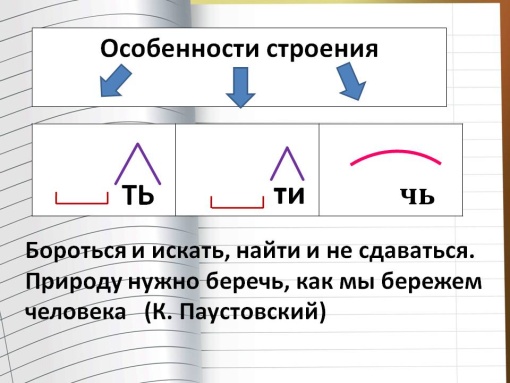 Находят в учебнике домашнее задание. Читают его.При необходимости задают вопросы .1 мин9Рефлексия деятельности (итогурока)а) Акцентирует внимание на конечных результатах учебной деятельности обучающихся на уроке.- Главная задача нашего урока выполнена - памятка составлена. Молодцы.б) Рефлексия- Что для вас было важным сегодня на уроке? Выскажите своё мнение.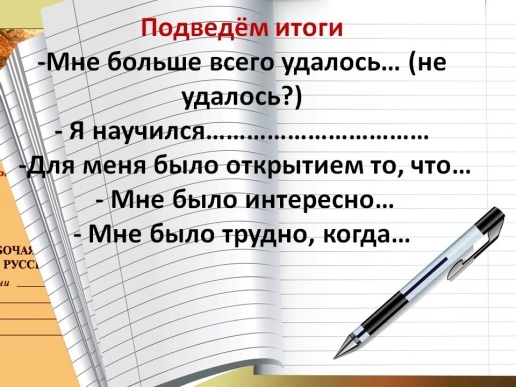 в) Заканчивает урок. Благодарит детей за работу на уроке.Формулируют конечный результат своей работы на уроке.Рефлексия способов и условий действия, контроль и оценка процесса и результатов деятельности (П)Желание продолжать осваивать русский язык, познавательный интерес к предмету (Л.)3 мин